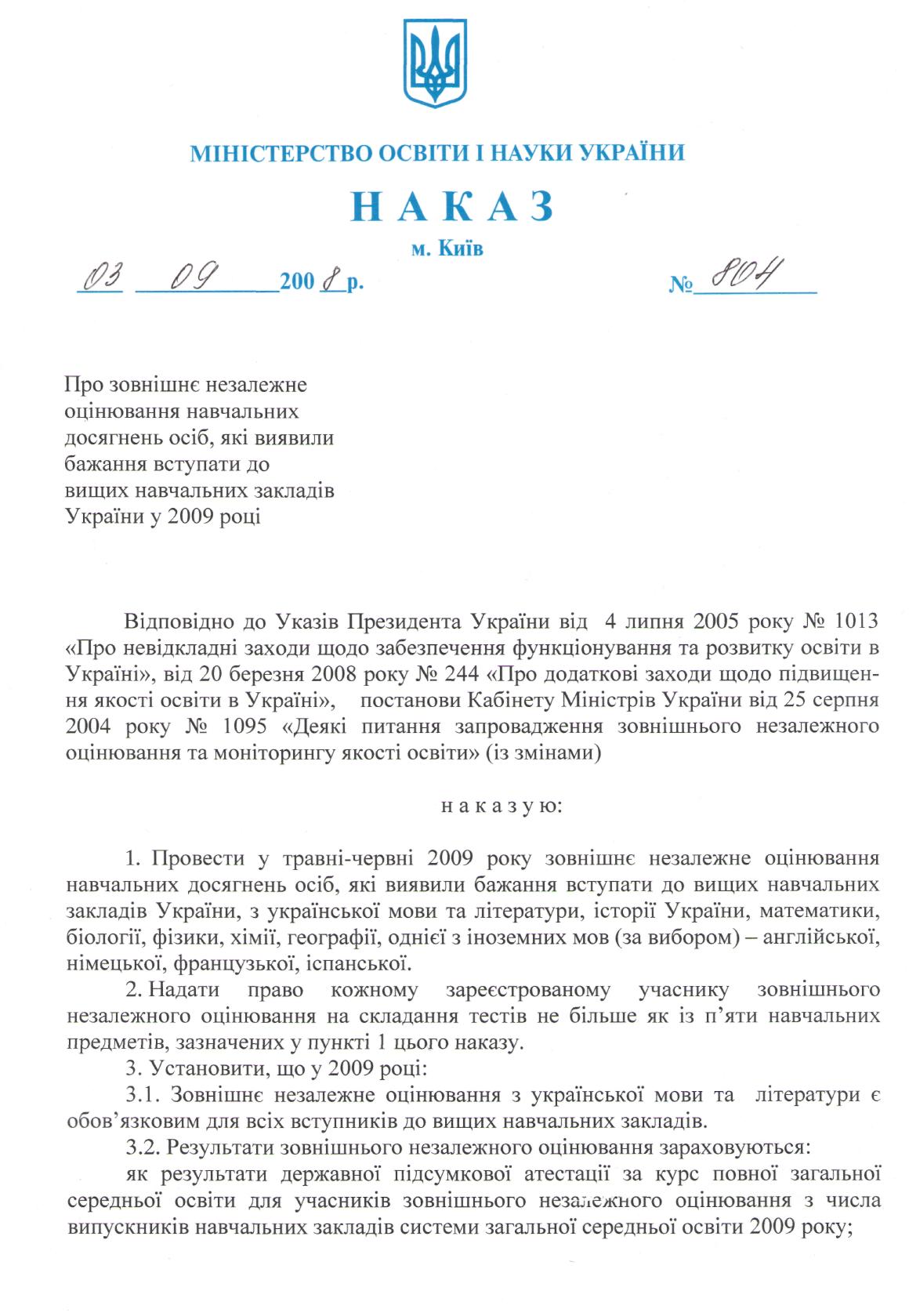 УКРАЇНАМІНІСТЕРСТВО ОСВІТИ І НАУКИ УКРАЇНИВІДДІЛ ОСВІТИ ЧЕРНІВЕЦЬКОЇ РАЙОННОЇ ДЕРЖАВНОЇ АДМІНІСТРАЦІЇКомунальний заклад «Лозівська загальноосвітня школа І-ІІІ ступенівЧернівецької районної ради Вінницької області»Вул. Соборна, 2, с.Лозове, Чернівецького р-ну, Вінницької обл., 24114,тел.8(04357)37-2-40, Е-mail: lozoveszs@ukr.net    https://lozoveszs.e-schools.infoМова освітнього процесуУ Лозівській ЗОШ І-ІІІ ступенів визначена українська мова навчання, вивчення англійської мови, вивчення російської мови з 5-го класу.Директор школи				Барановська Л.І.